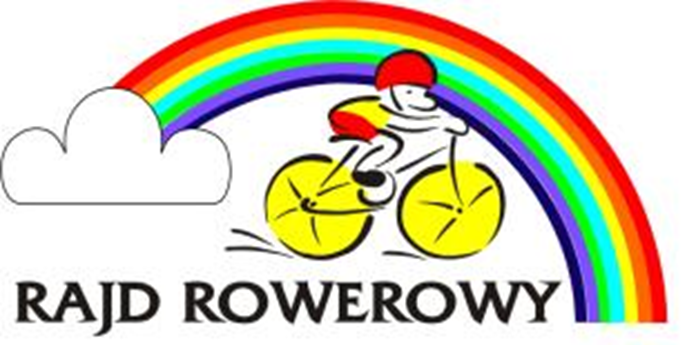 z Lokalną Grupą Działania„Razem dla Powiatu Radziejowskiego”PROGRAM RAJDU: 9:00 – zbiórka uczestników w Piotrkowie Kujawskim (przy GOK-u, ul. Targowa)10:00 – Start rajdu 11:00 – 11:30 - postój w Trojaczku (zwiedzanie poniemieckich bunkrów na Górze Jaźwica)12:00  – wyjazd z Góry Jaźwica trasą przez Potołówek do Głuszyna ok. 12:30–13:30 – odpoczynek nad Jeziorem Głuszyńskim (plaża) i poczęstunek13:30 – wyjazd przez Rybiny do miejscowości Kozy – (na trasie krótki postój przy sklepie w Rybinach)ok. 14:00 – przyjazd do miejscowości Kozy (postój przy kościele)ok. 14:30 - przejazd przez Gradowo, Wójcin do Piotrkowa Kujawskiegook. 15:30  – przyjazd do Piotrkowa Kujawskiegook. 15:30 – 16:30  - obiad obok OSP Piotrków Kujawskiok. 16:30 – zakończenie rajdu i powrót do domów.